                     PROPOSIÇÕES 06 – Vereador João Pedro Pazuch                     INDICAÇÃO – 003/2023Indico ao Excelentíssimo Senhor Prefeito Municipal em conjunto com a Secretaria Municipal da Fazenda, nos termos regimentais e ouvido o plenário que seja feito um reajuste do valor do Vale Feira dos Funcionários Públicos Municipais, hoje é concedido no valor de R$ 35,00(trinta e cinco reais) reais que passe a R$ 50,00(cinquenta reais).MENSAGEM JUSTIFICATIVA                Senhor Presidente;                Senhores Vereadores:                  A presente indicação tem como objeto trazer melhorias para os funcionários públicos municipais e incentivar o consumo de produtos produzidos por nossos agricultores, que hoje possuem um espaço adequado para atender a população.                                                              Atenciosamente,                                              Bom Retiro do Sul, 28 de março de 2023.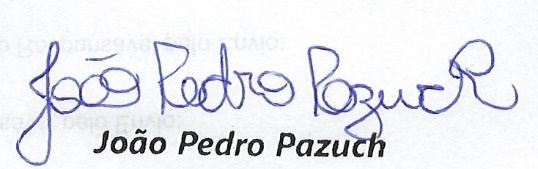 